附件22022年全国旅游院校葡萄酒文化与营销专业教学骨干师资培训班学  员  手  册(以正式开班后的版本为准)2022年10月21日—10月30日中国·上海一、承办校简介与培训目标学校成立于1979年，是中国最早独立设置的旅游类高等院校，曾隶属于原国家旅游局，2000年划归上海市管理。2003年8月，经上海市人民政府批准，上海旅游高等专科学校与上海师范大学城市与旅游学院合并组建上海师范大学旅游学院，开展从专科到硕士的各层次学历教育。同时，上海旅游高等专科学校仍作为独立法人单位，开展专科教育。2011年，学校成功通过教育部和财政部国家示范性高职院校建设计划的验收，成为全国唯一一所旅游类国家示范性高职院校。学校始终坚持“面向国际、依托行业、服务产业”的办学理念，对标上海打造卓越全球城市及深化“五个中心”的核心功能，积极响应上海打造“四个品牌”战略，以一流旅游学科建设为龙头，以旅游专业建设为核心，以培育“具有国际视野的高水平应用型人才”为人才培养目标。学校现有工商管理1个一级学科硕士点，企业管理、旅游管理2个二级学科硕士点，拥有旅游管理（MTA）1个专业学位硕士点。开设有酒店管理与数字化运营（含中外合作办学）、葡萄酒文化与营销、西式烹饪工艺、中西面点工艺、烹饪工艺与营养、餐饮智能管理、大数据与会计、大数据与财务管理、会展策划与管理、旅游管理、电子商务、休闲服务与管理、定制旅行管理与服务、全媒体广告策划与营销、旅游英语、旅游日语、应用韩语、应用西班牙语、空中乘务、智慧旅游技术应用等20个专业（21个方向）。培训目标：本次培训旨在围绕推进旅游院校教学改革深化、提高葡萄酒文化与营销专业教育教学质量；探讨教学标准、教学方案、拓展教学视野；促进葡萄酒文化与营销专业教师综合素质提升，分享课程建设实践成果。为教师搭建交流平台，让全国葡萄酒文化与营销专业教师有机会了解和把握最新的教学成果与专业发展动态。专业优势：学校紧跟国家经济社会发展涌现的新需求、新业态，针对培育未来产业发展急需专业人才，2019年向教育部申请新增葡萄酒营销与服务专业，成功获批，列入全国高职（专科）新增专业，也成为全国首个聚焦培养葡萄酒市场营销、葡萄酒品鉴与侍酒高级服务人才的专业。培训亮点：本次培训课程体系完善，注重学科背景的多元性、知识结构的全面性、专业方向的针对性；师资力量雄厚，培训团队师资由著名旅游院校旅游与葡萄酒专业教授、资深专业教师、行业协会知名人士、葡萄酒文化与营销企业高管等组成；行业结合紧密，实践教学丰富，贯彻理论联系实际的原则，有鲜明的理论性、针对性与实践性。二、培训守则为建立良好的教学秩序，确保教学效果，特制定如下管理要求，请各位学员自觉遵守。1、严格遵守培训日程安排，严禁迟到早退，并请至少提前五分钟进入线上课堂；不得无故缺课，如有特殊原因需请假，应提前向班主任申请；本次培训将执行严格的考勤制度，缺勤三分之一以上将不能获得证书；2、专家授课中，请将麦克风调至关闭状态；学员视频讨论期间注意文明礼貌，言辞分寸，穿着应整洁、得体，严禁进食及吸烟；3、授课教师课件属于个人知识产权，请尊重授课教师的肖像权及个人知识产权，线上授课期间，请勿录屏及网络传播。请全体学员务必严格遵守以上要求，违反规定者将给予警告直至取消培训资格，并将相应情况反馈至学员所在单位。三、日程安排四、顾问专家团队顾问康  年教授、上海旅游高等专科学校校长/上师大旅游学院院长、中国旅游协会旅游教育分会副会长刘莉莉中国旅游协会旅游教育分会秘书长授课专家（按拟定授课顺序）◆ 王昆欣世界旅游联盟副秘书长，教育部全国旅游职业教育教学指导委员会副主任委员，浙江旅游职业学院教授。长期从事旅游教育教学与研究工作，主要研究领域：旅游职业教育、旅游资源的评价与开发。曾担任浙江省旅游学校校长、浙江旅游职业学院党委书记、院长。现为文化和旅游部十四五规划专家委员会委员、中国旅游协会旅游教育分会副会长。◆ 李德美北京农学院食品科学与工程学院酿酒工程系主任，副教授，硕士生导师，国家一级品酒师、高级酿酒师，从事葡萄与葡萄酒工程专业方向的教学、科研与社会服务工作。被北京市教育工会评为“2018师德先锋”，被北京市人社局授予“脱贫攻坚个人记大功”。担任中国农学会葡萄分会副理事长、中国葡萄酒技术委员会副主任委员、中国食品工业协会葡果酒专家委员会副主任委员、全国酿酒标准化技术委员会葡萄酒分委会委员、《中外葡萄与葡萄酒》编委。曾荣获“法国农业成就骑士勋章”、“Decanter”世界葡萄酒界最有影响力50人、“The Drinks Business”世界10大最有影响力的葡萄酒顾问。Decanter亚洲葡萄酒大赛（DAWA）评委副主席，布鲁塞尔国际葡萄酒大奖赛评委。出版《深度品鉴葡萄酒》、《酿酒葡萄品种学》等专著，发表科技论文30余篇。参与《牛津世界葡萄酒词典（第四版）》辞条编写、《世界葡萄酒地图（第八版）》翻译、《国家酿酒师》、《国家品酒师》职业技术标准制订以及教材编写。◆ 孙昕By Little Somms品牌创始人、集团CEO，毕业于SHMS瑞士酒店管理专业，曾工作于巴黎、日内瓦、洛桑多家皇宫酒店与米其林餐厅。Ter尚流2019亚洲新锐先锋、Somm360公益组织大中华区大使、2018年度国际南法侍酒师大赛世界亚军、2018年度大中华区最佳侍酒师大赛亚军、2016/2017年度中国最佳侍酒师大赛亚军、2017/2018年度中国最佳法国酒侍酒师大赛亚军、2017年度大中华区最佳侍酒师大赛季军、世界侍酒大师公会认证侍酒师、美国葡萄酒教育家协会认证葡萄酒专家、中国首届清酒唎酒师大赛评委、英国WSET清酒高级认证，曾多次接受CCTV发现之旅、GQ、Vouge、法国3台等知名媒体专题采访。◆ 曹素璋上海师范大学旅游学院/上海旅游高等专科学校教授、企业管理硕士生导师、酒店与烹饪学院院长。中南大学商学院管理科学与工程博士。曾任贵州大学管理学院教授，管理科学与工程、企业管理学术学位硕士生导师，MBA、EMBA专业学位硕士生导师，MBA教育中心部门主任，EDP教育中心副主任，湘南学院学术带头人，湘南学院经济与管理学院院长，湘南学院校学术委员会副主任委员。◆ 陈思副教授，上海旅游高等专科学校葡萄酒文化与营销专业负责人。曾获得“上海五一劳动奖章”、“上海市教学能手”称号、上海高校青年教师教学竞赛特等奖。曾参与全国首个葡萄酒文化与营销专业申请与开设，任全国葡萄酒文化与营销专业简介与教学标准开发组执笔人。◆ 李海英山东旅游职业学院葡萄酒文化与营销专业负责人、山东大学旅游管理硕士。2008年韩国波尔多葡萄酒专家课程毕业，2009年翻译出版《与葡萄酒的相遇》，2021年出版个人专著《葡萄酒的世界与侍酒服务》，2021年十四五规划教材《酒水与酒文化》副主编。美国ISG侍酒师初级认证\英国WSET国际品酒师3高级（英文版）、澳洲Tafa职业资格认证4级认证、美国ACIC国际注册调酒师认证、日本清酒研究院SSI国际清酒侍酒师认证、美国注册饭店教育导师CHE认证。◆ 吴敏杰逸香国际葡萄酒学院高级讲师、英国葡萄酒与烈酒协会WSET Diploma、美国侍酒师协会ISA认证讲师、德国葡萄酒协会官方认证讲师、西班牙产区协会认证讲师、澳洲巴罗萨产区协会认证讲师、法国罗纳河谷产区认证讲师、新西兰产区协会认证讲师、阿根廷产区协会认证讲师、西班牙里奥哈产区协会官方认证讲师、美国纳帕产区协会官方认证讲师、Riedel品牌大师。2012年中国最佳法国酒侍酒师大赛冠军、2013年希腊葡萄酒大使、2018年英国葡萄酒与烈酒基金协会Diploma全球奖学金获得者、2018年中国地区德国最佳葡萄酒讲师、Wine100世界葡萄酒大赛评委。◆ 苗丽平上海旅游高等专科学校葡萄酒文化与营销专业专业课老师，资深酒庄酿酒师，长期从事系列果酒研发工作。◆ 李伟强副教授、上海旅游高等专科学校西式烹饪工艺专业部主任；中国烹饪大师、高级技师；国际、国家级裁判和省市级西餐考评员；45届世赛烹饪(西餐)项目上海专家组成员、裁判、教练；46届世赛教练、裁判员；中烹协国际美食委员会副秘书长；上海市技师协会高技能人才副秘书长；国家人社部技能鉴定中心西餐西点教材编审委员会专家组成员等。◆ 王元博上海宝格丽酒店餐饮部经理，曾任上海浦东丽思卡尔顿酒店及北京宝格丽酒店首席侍酒师，目前WSET四级在读，荣获2015&2017年中国侍酒师比赛十强及2016年澳大利亚葡萄酒局中国年度侍酒师殊荣，同时拥有超过五年米其林餐厅的管理经验。从侍酒师到餐厅管理，从西餐到中餐，从前场对客服务到幕后运营管理，在不同角色中游刃有余，始终致力于创造难忘的体验给到每一个客人。◆ 梁扬“叁年间”创始人、Grapea归普葡萄酒及烈酒教育运营总监兼签约讲师、新西兰霍克斯湾葡萄酒中国区专家（中国首位）、新西兰/阿根廷/智利葡萄酒官方认证讲师、ONAV意大利葡萄酒品酒师与品酒大师协会官方讲师、Piccole Cantine Italiane中国首席推广大使、Decanter Asia/IWC/WINE100葡萄酒品评赛评审、中国第四、六届葡萄酒盲品大赛评审、《葡萄酒及盲品宝典》译者、WSET四级Diploma拥有者，WSET官方认证讲师。2014年“富隆品酒王”葡萄酒盲品大赛全国总冠军、2015年第三届中国葡萄酒盲品大赛全国总冠军、2015年BTTC上海国际葡萄酒品评赛盲品大赛总冠军、2017年第五届中国葡萄酒盲品大赛全国总冠军、2018年安盛酒业甜酒学院认证最高分奖学金、2019年Vinitaly International Award（首批二位华人之一）、2020年BTTC中国葡萄酒盲品达人赛全国总冠军。◆ 蔡云峰上海市Mingo Whisky&Cocktail店经理，上海市世茂皇家艾美酒店资深调酒师、2017年DWA（Diageo Whisky Academy）Level 2 Certificate、2018年中国国际调酒大师杯CMBC（China Master Bartender Copetition）中国总冠军、2018年CMBC亚洲调酒师全明星对抗赛亚洲总冠军、2018年Monin Cup华东区亚军。拥有过硬酒水知识及丰富的威士忌品鉴经验、擅长鸡尾酒制作及复刻改编。◆ 王立进上海旅游高等专科学校酒店与烹饪学院讲师。2020年上海市高等职业院校教师教学能力竞赛二等奖、2021年上海市第九届职业院校技能大赛教学能力大赛专业一组三等奖、2021年第七届中国国际“互联网+”大学生创新创业大赛上海赛区优秀指导教师、2019年第46届世界技能大赛上海选拔赛餐厅服务项目优秀指导教练，2017年上海市虹口区技术能手。五、课程简介◆《旅游业的新变革、新业态、新专业》阐述近年来旅游业发展的新变革，产生的新业态，旅游职业教育如何适应新时代发展，如何开展新专业建设等。◆《世界葡萄酒产业格局与中国文化中的葡萄酒》从葡萄酒的起源与传播，认识世界葡萄酒产业格局；从葡萄酒的多重属性，讨论中国文化中的葡萄酒，讨论我们为什么需要葡萄酒。◆《葡萄酒行业的新机遇》随着中国经济不断提高，人民消费水平日益提升，葡萄酒越来越受到消费者青睐，葡萄酒消费群体不断扩大。尤其是在当前体验式餐厅的发展中，酒类饮品在体验式餐厅中的地位也愈发重要，为葡萄酒行业在餐饮业中寻找到新的发展机遇。◆《酒水卓越人才培养与素质提升》以上海旅游高等专科学校酒店与烹饪学院葡萄酒文化与营销专业职业教育道路探索为例，阐述如何以核心课程、实训实习为改革切入点，打破校企合作僵局，保证现代人才培养模式的落实，真正实现学校、学生和企业“三赢”局面，达成酒水卓越人才培养与素质提升。◆《葡萄酒专业标准解读》葡萄酒消费市场端目前与长远的人才需求决定了葡萄酒文化与营销专业的人才培养规格。本讲将分享对围绕培养规格而形成的毕业生素质能力、专业课程设置、实训与实训条件配置、师资队伍打造等内容。◆《中国葡萄酒产业发展优势及末端人才需求探析》1、中国葡萄酒产业发展优势分析2、葡萄酒产业末端人才需求3、葡萄酒文化与营销专业人才培养经验分享◆《如何策划和组织一场毕生难忘的酒庄旅游》1、酒庄游项目介绍什么是酒庄旅游以及和其他旅游的区别2、如何组织葡萄酒旅游如何制定行程、如何约酒庄、如何招人3、酒庄游中的注意事项人员安排、日常打理、突发状况处理◆《葡萄酒酿造实训操作》本课程旨在分享交流在非葡萄酒产区的院校开展酿酒实训课程的可能性，内容包括： 1、葡萄酒酿造实训课程开展情况汇报：就目前已经在上海旅游高等专科学校开展的简易酿造葡萄酒课程的整体情况做汇报，包括课程前期准备、课程设计、教学实施、教学评价以及开展过程中遇到的问题和改进措施。2、实训用具展示：展示简易发酵所用到的设备和相应辅料，并做简单介绍。3、简易酿造体验：选取当季葡萄或者其它水果资源，进行简易酿造的前期体验。包括用具清洗（发酵罐清洗）、葡萄的除梗破碎、原料指标的测定、酵母的活化和添加、其它酿酒辅料的使用等。◆《餐酒搭配实训》课程将从风味（味觉+嗅觉+体感+视觉+听觉）入手，通过烹饪与葡萄酒二者合一，体会从令人痛苦的小众竞赛到摆在一起享用的愉悦过程。通过心情选择、浓淡选择、区域选择以及与美食6大味觉（咸味、甜味、苦味、酸味、鲜味、油脂味）的融合，把味觉和嗅觉的建构机制与运作过程有趣地展现出来。深入解析为什么某些风味搭配让大家的脑海里产生兴奋和愉悦感，同时提升大家对酒的认识，让各位无痛点地挑选自己心仪的葡萄酒。◆《星级餐厅酒单设计解读》葡萄酒的整体选择策略对于星级餐厅的成功运营起到至关重要的补充作用，本课程将主要和大家分享米其林星级餐厅的酒单设计和酒水选择，将从餐厅管理者的角度，阐明餐厅是否决定选择某一款葡萄酒的考虑因素，从经营者的角度帮助学员理解星级餐厅的葡萄酒运营需求和目的。◆《小酒馆的商业之路》全国知名小酒馆的创始人通过对小酒馆业态的解读，建立起葡萄酒文化和营销专业和小酒馆行业的联系，让学员掌握构建葡萄酒社群的基础能力，从而更好地服务于对应的消费者群体。-小酒馆业态的兴起需求解读-提供应对需求的解决方案分解-方案和葡萄酒文化和营销专业的相关性-体验“社群型小酒馆”的模式化服务-掌握模式化服务的课程设置◆《葡萄酒人才的烈酒知识储备》从调酒师、酒水经理的角度解读当下酒水从业人员所需要了解的烈酒知识，剖析各种烈酒的制造工艺以及规定在岗位生产中的价值，在调酒不同时代的烈酒魅力变化，现代社会普遍存在的不同调酒类型等。◆《葡萄酒职业教育的课程思政》课程是课程思政建设的基本载体。葡萄酒文化与营销如何深入梳理专业课教学内容，结合不同课程特点、思维方法和价值理念，深入挖掘具有鲜明葡萄酒文化与营销专业特色的课程思政元素，有机融入课程教学，达到润物无声的育人效果。◆《葡萄酒专业的实训设计及现场教学》课程结合专业实训，从课程设计理念、教学方法、实践条件、任务评价、活动产出等角度分享生产性实训过程中的教学设计，分享如何培养学生综合运用餐饮管理、营销管理、新媒体技术应用等知识开展生产经营活动，为开展实践教学、学生职业素养培养等提供参考。现场教学对接技能大赛标准与侍酒师岗位标准，以葡萄酒品鉴与侍酒服务课程为依托，组织学员参与侍酒服务的实践模拟教学与交流，为岗课赛证融通的实践教学提供参考。六、工作人员联系方式刘思澄：021-57126297、15944290670王春喜：13023271960  021-57126279工作邮箱：sit_ce@126.com微信公众号：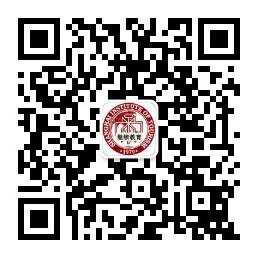 主办单位：中国旅游协会旅游教育分会承办单位：上海旅游高等专科学校日期时间课程内容授课嘉宾10月21日（星期五）13:30-13:50开幕式相关领导10月21日（星期五）14:00-16:30世界葡萄酒产业格局与中国文化中的葡萄酒李德美10月21日（星期五）16:35-17:35酒水卓越人才培养与素质提升曹素璋10月22日（星期六）9:00-11:00旅游业的新变革、新业态、新专业王昆欣10月22日（星期六）14:00-17:00葡萄酒专业标准解读陈  思10月23日（星期日）9:00-11:30中国葡萄酒产业发展优势及末端人才需求探析李海英10月23日（星期日）14:00-15:30学员研讨陈  思10月24日（星期一）19:00-20:30葡萄酒行业的新机遇孙  昕10月25日（星期二）19:00-20:30小酒馆的商业之路梁  扬10月26日（星期三）19:00-20:30葡萄酒人才的烈酒知识储备蔡云峰10月27日（星期四）19:00-20:30如何策划和组织一场毕生难忘的酒庄旅游吴敏杰10月28日（星期五）19:00-20:30星级餐厅酒单设计解读王元博10月29日（星期六）9:00-11:30葡萄酒酿造实训操作苗丽平10月29日（星期六）14:00-16:30餐酒搭配实训李伟强10月30日（星期日）9:00-11:00葡萄酒专业的实训设计王立进10月30日（星期日）11:00-11:30结业典礼相关领导